                                                    HOSTINEC DRAHOUŠ SRDEČNĚ ZVE NA 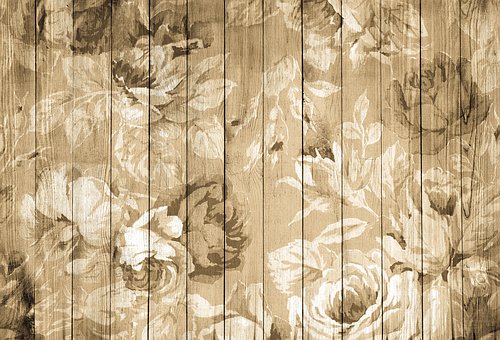 COUNTRY PODVEČER S KAPELOU BACHA NA PĚŠINKU                                           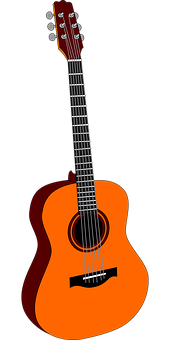 V SOBOTU 4. ÚNORA                        OD 17 HODIN VSTUP DOBROVOLNÝ